Одномандатный избирательный округ №16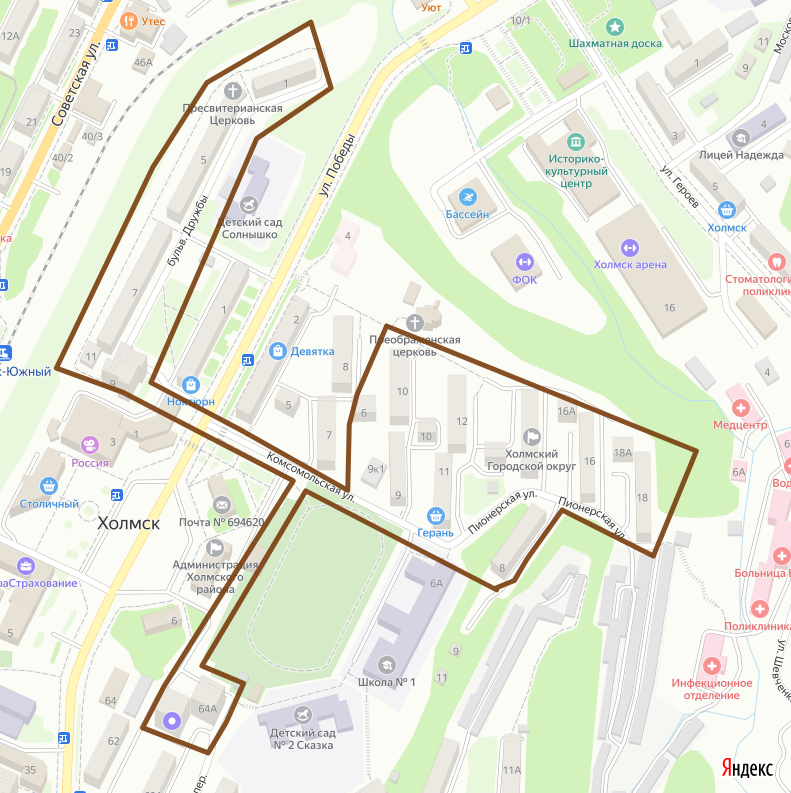 